«Зауральское качество»1. Тема: «Зауральское качество»    1.1. История мясокомбината    1.2. Производство    1.3. Качество продукции2. Цель: Доказать, действительно ли продукция                                 ООО «Курганского мясокомбината «Стандарт» пользуется большим спросом.3. ЗаключениеИстория мясокомбината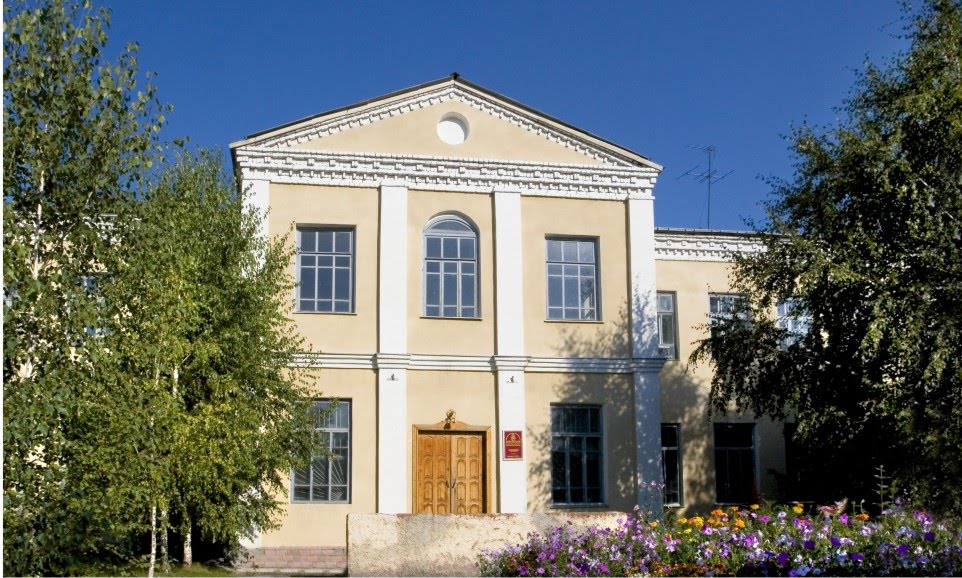 Курганский мясокомбинат был основан в 1907 году (108 лет назад). Первые три года комбинат выпускал консервы, несколько сортов колбас и другое. В колбасном цехе колбасу варили в котле, который отапливался дровами.В 1941 году началась Великая Отечественная Война, и большинство рабочих ушло на фронт.  Их места заняли женщины и дети. Курганский мясокомбинат сыграл большую роль в снабжении Красной армии.  Из своих личных сбережений сотрудники предприятия отдали 200 тысяч рублей на строительство самолета.В наши дни предприятие продолжает двигаться вперед: расширяется ассортимент, совершенствуется производство. Продукция с маркой Курганского мясоконсервного завода известна в странах: Куба, Польша, Монголия, Египет, Нидерланды; является одним из ведущих производителей мясной консервации в России.ПроизводствоНа предприятии имеется свой жестяно-баночный цех, основанный в 1926 году, для производства банки для консервации. Курганский завод первым в СССР освоил процесс производства консервов в крупной таре. Постепенно предприятие превращалось в крупнейший мясокомбинат всесоюзного значения.В наши дни цех производит более 100 тысяч банок в день.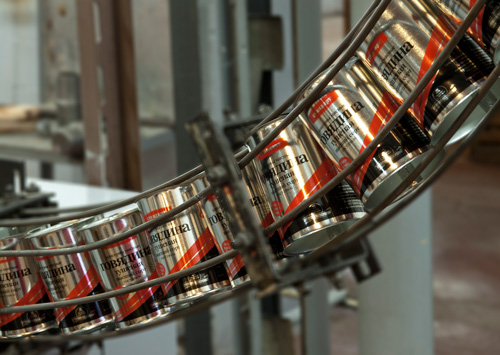 В первую очередь, Курганский мясокомбинат – это консервное производство.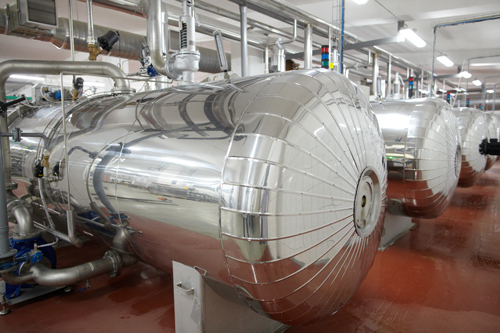 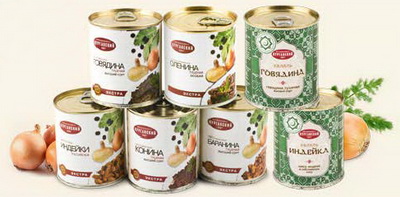 Процесс производства мясной консервации проходит на оборудовании из Франции и Италии.В колбасном цехе производится около 102 видов колбасных изделий и мясных деликатесов.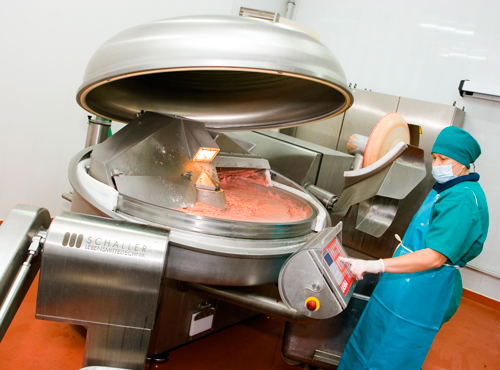 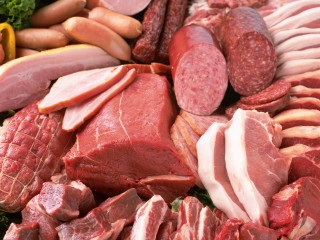 КачествоНа мясокомбинате существует своя лаборатория с тридцатых годов прошлого века. Она контролирует качество мяса и специй, консервов и колбас. Проверяется каждая партия! Только после заключения лаборатории о безопасности продукции она попадает на прилавки магазинов.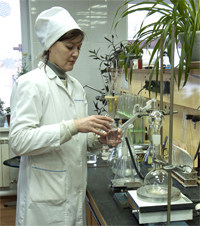 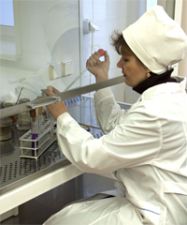 Я поставил цель: доказать,  действительно ли продукция ООО «Курганского мясокомбината «Стандарт» пользуется большим спросом. Поэтому в моем классе был проведен опрос: Какую продукцию мясокомбината предпочитают мои одноклассники. Результаты опроса показали: 25 человек (весь класс) предпочитают сосиски и сардельки; 24 из 25 – вареную колбасу; 12 – вареную колбасу с жиром; 14 – копченую колбасу; 12 – тушенку.  ЗаключениеКачество продукции Курганского мясокомбината подтверждено наградами и дипломами. Он ежегодно участвует в престижном конкурсе "100 лучших товаров России" и получает золотые и серебряные знаки качества. 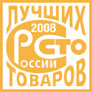 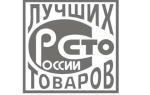 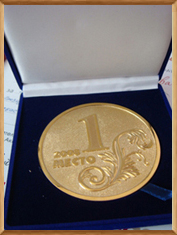 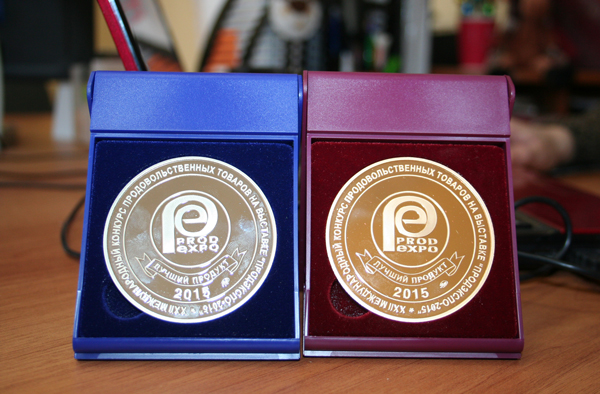 Вековая история — это гордость и слава Курганского мясокомбината.